Publicado en Oviedo el 26/11/2018 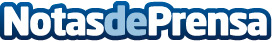 Rodapín ofrece soluciones para el tratamiento y la aplicación de pintura en superficies oxidadasPara conseguir una correcta restauración en superficies oxidadas se debe prestar mucha atención a la elección de los materiales necesarios para el procesoDatos de contacto:RadapínNota de prensa publicada en: https://www.notasdeprensa.es/rodapin-ofrece-soluciones-para-el-tratamiento Categorias: Bricolaje Interiorismo Asturias Consumo Construcción y Materiales http://www.notasdeprensa.es